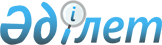 Об утверждении Правил использования целевых текущих трансфертов областными бюджетами, бюджетами городов Астаны и Алматы на 2012 год на формирование региональных стабилизационных фондов продовольственных товаровПостановление Правительства Республики Казахстан от 9 октября 2012 года № 1281.
      Об утверждении Правил использования целевых текущих трансфертов областными бюджетами, бюджетами городов Астаны и Алматы на 2012 год на формирование региональных стабилизационных фондов продовольственных товаров
      ПРЕСС-РЕЛИЗ
      Примечание РЦПИ!

      Вводится в действие с 1 января 2012 года.


      В соответствии с подпунктом 14) статьи 13 Закона Республики Казахстан от 24 ноября 2011 года "О республиканском бюджете на 2012–2014 годы" Правительство Республики Казахстан ПОСТАНОВЛЯЕТ:
      1. Утвердить прилагаемые Правила использования целевых текущих трансфертов областными бюджетами, бюджетами городов Астаны и Алматы на 2012 год на формирование региональных стабилизационных фондов продовольственных товаров.
      2. Акимам областей, городов Астаны и Алматы обеспечить:
      1) своевременное и целевое использование выделенных сумм целевых текущих трансфертов;
      2) представление в Министерство сельского хозяйства Республики Казахстан отчетов об использовании выделенных сумм целевых текущих трансфертов до 15-го числа месяца, следующего за отчетным месяцем, согласно приложениям 1 и 2 к настоящему постановлению.
      3. Настоящее постановление вводится в действие с 1 января 2012 года и подлежит официальному опубликованию. Правила
использования целевых текущих трансфертов областными
бюджетами, бюджетами городов Астаны и Алматы на 2012
год на формирование региональных стабилизационных фондов продовольственных товаров
      1. Настоящие Правила использования целевых текущих трансфертов областными бюджетами, бюджетами городов Астаны и Алматы на 2012 год на формирование региональных стабилизационных фондов продовольственных товаров определяют порядок использования целевых текущих трансфертов из республиканского бюджета областными бюджетами, бюджетами городов Астаны и Алматы по республиканской бюджетной программе 203 "Целевые текущие трансферты областным бюджетам, бюджетам городов Астаны и Алматы на 2012 год на формирование региональных стабилизационных фондов продовольственных товаров".
      2. Использование целевых текущих трансфертов осуществляется в соответствии с бюджетным законодательством Республики Казахстан и Правилами формирования и использования региональных стабилизационных фондов продовольственных товаров, утверждаемыми Правительством Республики Казахстан.
      3. Министерство сельского хозяйства Республики Казахстан (далее – Министерство) производит перечисление целевых текущих трансфертов областным бюджетам, бюджетам городов Астаны и Алматы на основании соглашения о результатах по целевым текущим трансфертам, индивидуального плана финансирования между Министерством и акиматом области (города республиканского значения, столицы).
      4. Местные исполнительные органы областей, городов Астаны и Алматы по итогам полугодия и года представляют в Министерство отчет о прямых и конечных результатах, достигнутых за счет использования выделенных целевых текущих трансфертов в соответствии с соглашениями о результатах по целевым текущим трансфертам.
      5. Министерство представляет в Министерство финансов Республики Казахстан отчетность в порядке и сроки, установленные законодательством Республики Казахстан. Промежуточный отчет
о достижении показателей результатов
"___" ____________ 20___ г.
      Наименование государственного органа _____________________
      Наименование целевого трансферта _________________________
      Период отчета ____________________________________________
      Полученная сумма средств из вышестоящего бюджета _________
      __________________________________________________________
                  (наименование бюджетной программы)
      __________________________________________________________
                  (код бюджетной программы (подпрограммы)
      МП
      Аким __________________________ __________________________
                         (Ф.И.О.)                   (подпись)
      Первый руководитель –
      администратор бюджетных
      программ нижестоящего бюджета _______________ ____________
                                       (Ф. И. О.)      (подпись) Итоговый отчет
о достижении показателей результатов "___" ____________ 20___ г.
      Наименование государственного органа _____________________
      Наименование целевого трансферта _________________________
      Период отчета ____________________________________________
      Полученная сумма средств из вышестоящего бюджета _________
      __________________________________________________________
                  (наименование бюджетной программы)
      __________________________________________________________
                (код бюджетной программы (подпрограммы)
      МП
      Аким _______________________ _____________________________
                   (Ф.И.О.)                   (подпись)
      Первый руководитель –
      администратор бюджетных
      программ нижестоящего бюджета _______________ ____________
                                       (Ф. И. О.)      (подпись)
					© 2012. РГП на ПХВ «Институт законодательства и правовой информации Республики Казахстан» Министерства юстиции Республики Казахстан
				
Премьер-Министр
Республики Казахстан
С. АхметовУтверждены
постановлением Правительства
Республики Казахстан
от 9 октября 2012 года № 1281Приложение 1
к постановлению Правительства
Республики Казахстан
от 9 октября 2012 года № 1281
№ п/п
Прямой результат
Прямой результат
Прямой результат
Прямой результат
Прямой результат
Прямой результат
№ п/п
Наименование показателей (планируемые мероприятия)
Фактическое выполнение мероприятий, стадия достижения результатов
Причины недостижения результатов
План в тыс. тенге
Факт в тыс. тенге
Отклонение в тыс. тенге
1
2
3
4
5
6
7Приложение 2
к постановлению Правительства
Республики Казахстан
от 9 октября 2012 года № 1281
№ п/п
Прямой результат
Прямой результат
Прямой результат
Прямой результат
Прямой результат
Прямой результат
№ п/п
Наименование показателей (планируемые мероприятия)
Фактическое выполнение мероприятий, стадия достижения результатов
Причины недостижения результатов
План в тыс. тенге
Факт в тыс. тенге
Отклонение в тыс. тенге
Конечный результат
Конечный результат
Конечный результат
Конечный результат
Запланированные показатели (мероприятия)
Фактическое достижение результатов
Причины недостижения результатов